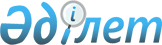 Облыс әкімиятының кейбір қаулыларына өзгерістер енгізу туралы
					
			Күшін жойған
			
			
		
					Маңғыстау облысы әкімиятының 2005 жылғы 27 сәуірдегі N 144 қаулысы. Маңғыстау облысының әділет департаментінде 2005 жылғы 26 мамырда N 1908 тіркелді. Күші жойылды - Маңғыстау облысы әкімдігінің 2012 жылғы 11 шілдедегі № 01-30-1018 хатымен        Ескерту. Қолданылу мерзімінің аяқталуына байланысты қаулының күші жойылды - Маңғыстау облысы әкімдігінің 2012.07.11  № 01-30-1018 хатымен.



      Қазақстан Республикасының 2001 жылғы 23 қаңтардағы  N 148 "Қазақстан Республикасындағы жергілікті мемлекеттік басқару туралы", 1999 жылы 7 маусымдағы  N 389 -1 "Білім туралы" Заңдарына сәйкес және Қазақстан Республикасы Индустрия және сауда министрлігінің стандарттау, метрология және сертификаттау Комитетінің 2004 жылы 20 қыркүйектегі N 270 бұйрығымен бекітілген "Бастауыш және орта кәсіби білім берудің мамандықтар классификаторына" енгізілген өзгерістерді және бастауыш және орта кәсіби білім берудің жалпыға бірдей мемлекеттік стандарттарының кезең-кезеңімен бекітілетіндігін есепке ала отырып, облыс әкімияты  ҚАУЛЫ ЕТЕДІ: 

      1. Облыс әкімиятының 2002 жылғы 29 мамырдағы N 115 "Бастауыш және орта кәсіптік білім беру ұйымдарында мамандар даярлауға мемлекеттік тапсырысты бекіту туралы" (әділет басқармасында 2002 жылы 5 шілдеде N 1003 тіркелген) қаулысына мынадай өзгерістер енгізілсін: 

      көрсетілген қаулымен бекітілген қосымша жаңа редакцияда жазылсын (1 қосымша). 

      2. Облыс әкімиятының 2003 жылғы 5 сәуірдегі  N 84 "2003 жылы бастауыш және орта кәсіптік білім беру ұйымдарында мамандар даярлауға мемлекеттік тапсырысты бекіту туралы" (әділет басқармасында 2003 жылы 20 мамырда N 1460 тіркелген) қаулысына мынадай өзгерістер енгізілсін: 

     көрсетілген қаулымен бекітілген қосымша жаңа редакцияда жазылсын (2 қосымша). 

      3. Облыс әкімиятының 2004 жылғы 29 сәуірдегі  N 109  "2004-2005 оқу  жылдары  бастауыш және орта кәсіптік білім беру ұйымдарында мамандар даярлауға мемлекеттік тапсырысты бекіту туралы" (әділет департаментінде 2004жылғы 28 мамырда N 1697 тіркелген), облыс әкімиятының 2004жылғы  27 тамыздағы N 186 "Облыс әкімиятының 2004 жылғы 29 сәуірдегі "2004-2005 оқу жылдары бастауыш және орта кәсіптік білім беру ұйымдарында мамандар даярлауға мемлекеттік тапсырысты бекіту туралы" (әділет департаментінде 2004 жылғы 28 мамырда N 1697 тіркелген)", (әділет департаментінде 2004 жылы 17 қыркүйекте N 1753 тіркелген) қаулысымен өзгерістер енгізілген қаулысына мынадай өзгерістер енгізілсін: 

      көрсетілген қаулымен бекітілген қосымша жаңа редакцияда жазылсын (3 қосымша). 

      4. Осы қаулының орындалысын бақылау облыс әкімінің орынбасары Г.С. Сейтмағанбетоваға жүктелсін.         Облыс әкімі       

Маңғыстау облысы әкiмиятының 

2005 жылғы 27 сәуірдегі N 144 

қаулысына 1 қосымша Маңғыстау облысы әкiмиятының 

2002 жылғы 29 мамырдағы N 115 

қаулысына қосымша  2002-2003 оқу жылына Маңғыстау облысының бастауыш және орта 

кәсiптiк бiлiм беретiн оқу орындарында мамандар даярлауға 

мемлекеттiк тапсырыс 

     Маңғыстау облысы әкiмиятының 

2005 жылғы 27 сәуірдегі N 144 

қаулысына 2 қосымша Маңғыстау облысы әкiмиятының 

2005 жылғы 25 сәуірдегі N 84 

қаулысына қосымша  2003-2004 оқу жылына Маңғыстау облысының бастауыш және орта 

кәсiптiк бiлiм беретiн оқу орындарында мамандар даярлауға 

мемлекеттiк тапсырыс 

     Маңғыстау облысы әкiмиятының 

2005 жылғы 27 сәуірдегі N 144 

қаулысына 3 қосымша Маңғыстау облысы әкiмиятының 

2004 жылғы 29 сәуірдегі N 129 

"Бастауыш және орта кәсiптiк бiлiм беру 

оқу орындарында мамандарды даярлаудың 

2004-2005 оқу жылына арналған мемлекеттiк 

бiлiм беру тапсырысын бекiту туралы" 

қаулысына қосымша  2004-2005 оқу жылына Маңғыстау облысының бастауыш  және орта 

кәсiптiк бiлiм беретiн оқу орындарында мамандар даярлауға 

мемлекеттiк тапсырыс 
					© 2012. Қазақстан Республикасы Әділет министрлігінің «Қазақстан Республикасының Заңнама және құқықтық ақпарат институты» ШЖҚ РМК
				Кәсіптер мен мамандықтардың коды және аты Кәсіптер мен мамандықтардың коды және аты Кәсіптер мен мамандықтардың коды және аты Кәсіптер мен мамандықтардың коды және аты Кәсіптер мен мамандықтардың коды және аты Оқушылар саны Базалық бiлiмi Оқыту тiлi Оқу мерзiмi 1. 
Маңғыстау гуманитарлық колледжі 
0310002 Дене тәрбиесі 0310002 Дене тәрбиесі 25 9 сынып орысша 3ж. 10а. 0314002 "Экономика мұғалімін қосымша мамандықпен бірге бастауыш сыныптарда оқыту" 0314002 "Экономика мұғалімін қосымша мамандықпен бірге бастауыш сыныптарда оқыту" 25 11 сынып қазақша 2ж. 10а. 0316002  Шетел тілі  0316002  Шетел тілі  25 

25 9 сынып 

9 сынып қазақша 

орысша 3ж. 10а. 

3ж. 10а. Жиыны : Жиыны : 100 
2 Маңғыстау энергетикалық колледжi 
2201002 Жылу электр станцияларының жылуэнергетикалық қондырғылары 2201002 Жылу электр станцияларының жылуэнергетикалық қондырғылары 2201002 Жылу электр станцияларының жылуэнергетикалық қондырғылары 2201002 Жылу электр станцияларының жылуэнергетикалық қондырғылары 25 9 сынып орысша 3 ж.6а. 2509002 Машина жасау өнеркәсiбi жабдықтарына техникалық қызмет көрсету 2509002 Машина жасау өнеркәсiбi жабдықтарына техникалық қызмет көрсету 2509002 Машина жасау өнеркәсiбi жабдықтарына техникалық қызмет көрсету 2509002 Машина жасау өнеркәсiбi жабдықтарына техникалық қызмет көрсету 25 11 сынып орысша 2 ж. 6а 3604002 Электр энергетика жүйелерін автоматты басқару 3604002 Электр энергетика жүйелерін автоматты басқару 3604002 Электр энергетика жүйелерін автоматты басқару 3604002 Электр энергетика жүйелерін автоматты басқару 25 9 сынып 

11 сынып орысша 

қазақша 3 ж. 6а. 

2 ж. 6а. 2103002 Электр станциялары мен кiшiгiрiм станцияларының электр жабдықтары 2103002 Электр станциялары мен кiшiгiрiм станцияларының электр жабдықтары 2103002 Электр станциялары мен кiшiгiрiм станцияларының электр жабдықтары 2103002 Электр станциялары мен кiшiгiрiм станцияларының электр жабдықтары 25 11 сынып орысша 2 ж. 6а. Жиыны : Жиыны : Жиыны : Жиыны : 125 
3 
Маңғыстау политехникалық колледжi 
3002002 Автокөлiкке техникалық қызмет көрсету, пайдалану және жөндеу 3002002 Автокөлiкке техникалық қызмет көрсету, пайдалану және жөндеу 3002002 Автокөлiкке техникалық қызмет көрсету, пайдалану және жөндеу 3002002 Автокөлiкке техникалық қызмет көрсету, пайдалану және жөндеу 25 11 сынып қазақша 2 ж.10а. 2004002 Мұнай және газ ұңғымаларын бұрғылау 2004002 Мұнай және газ ұңғымаларын бұрғылау 2004002 Мұнай және газ ұңғымаларын бұрғылау 2004002 Мұнай және газ ұңғымаларын бұрғылау 25 9 сынып қазақша 3 ж.10а. 2919002 Пiсiру өндірiсі 2919002 Пiсiру өндірiсі 2919002 Пiсiру өндірiсі 2919002 Пiсiру өндірiсі 25 9 сынып орысша 3 ж.10а. 3704002 Ақпараттық өңдеу мен басқарудың (салалар бойынша) автоматтандырылған жүйелері 3704002 Ақпараттық өңдеу мен басқарудың (салалар бойынша) автоматтандырылған жүйелері 3704002 Ақпараттық өңдеу мен басқарудың (салалар бойынша) автоматтандырылған жүйелері 3704002 Ақпараттық өңдеу мен басқарудың (салалар бойынша) автоматтандырылған жүйелері 25 9 сынып қазақша 3 ж. а. Жиыны : Жиыны : Жиыны : Жиыны : 100 
4 Маңғыстау өнер колледжi 
0604002 Аспаптық орындаушылық өнер 0604002 Аспаптық орындаушылық өнер 0604002 Аспаптық орындаушылық өнер 0604002 Аспаптық орындаушылық өнер 30 

10 9 сынып 

11 сынып қазақша 

орысша 3 ж.10а. 

3 ж.10а. 0606002 Ән салу 0606002 Ән салу 0606002 Ән салу 0606002 Ән салу 4 

1 9 сынып 

11 сынып қазақша 

орысша 3 ж.10а. 

3 ж.10а. 0607002 Хорда дирижерлiк ету 0607002 Хорда дирижерлiк ету 0607002 Хорда дирижерлiк ету 0607002 Хорда дирижерлiк ету 6 

4 9 сынып 

11 сынып қазақша 

орысша 3 ж.10а. 

3 ж.10а. 0615002 Кескiндеме (живопись) 0615002 Кескiндеме (живопись) 0615002 Кескiндеме (живопись) 10 

5 9 сынып 

11 сынып қазақша 

орысша 3 ж.10а. 

3 ж.10а. Жиыны: Жиыны: Жиыны: 70 
5. 
Жаңаөз е н мұнай және газ колледжi 
2002002 Мұнай және газ кен орындарын пайдалану 2002002 Мұнай және газ кен орындарын пайдалану 2002002 Мұнай және газ кен орындарын пайдалану 25 9 сынып қазақша 3 ж. 10 а. 1814002 Мұнай және газ кен орындарының геологиясы және барлау 1814002 Мұнай және газ кен орындарының геологиясы және барлау 1814002 Мұнай және газ кен орындарының геологиясы және барлау 25 

25 9 сынып 

11сынып  қазақша 

қазақша 3 ж.10а. 

2 ж.10а.          Жиыны:          Жиыны:          Жиыны:          Жиыны:          Жиыны: 75 
6. 
           Маңғыстау облыстық медицина колледжi 
0401002 Емдеу ісі 25 11 сынып қазақша 2 ж.10а. 0402002 Акушерлiк ісі 25 11 сынып қазақша 2 ж.10а. 0407002 Медбике iсi 25 11 сынып қазақша 2 ж.10а.         Жиыны:         Жиыны:         Жиыны:         Жиыны:         Жиыны: 75 
Орта кәсiптiк бiлiм беретін оқу орындары бойынша Орта кәсiптiк бiлiм беретін оқу орындары бойынша Орта кәсiптiк бiлiм беретін оқу орындары бойынша Орта кәсiптiк бiлiм беретін оқу орындары бойынша Орта кәсiптiк бiлiм беретін оқу орындары бойынша 545 
7. Жаңаөзен қаласы N 3 кәсіпт ік мектебі  
2010011 Мұнай және газ өндіру операторы 25 9 сынып қазақша 2ж.10а. 3924001 Мұнай өңдеу операторы 25 9 сынып қазақша 2ж.10а. 3008011 Электр жабдықтарын жөндеу слесарь электригі 25 9 сынып қазақша 2ж.10а. 3001001 Автомеханик 25 9 сынып қазақша 2ж.10а. 2504001 Бақылау - өлшеу аспаптары және автоматика слесары 25 9 сынып қазақша 2ж.10а. 4305001 Әрлеу құрылыс жұмыстары шебері 25 9 сынып қазақша 2ж.10а. 2916001 Электрмен және газбен дәнекерлеуші 25 9 сынып қазақша 2ж.10а. Жиыны: 175 
8. 
Шетпе поселкесі  N 5 кәсіптік мектебі 
4401031 Ауыл шаруашылығы өндiрiсiнiң тракторист-машинисi 25 9 сынып қазақша 2ж.10а. 2916021 Электрмен және газбен дәнекерлеуші 25 9 сынып қазақша 2ж.10а. 4315011 Электрмен және газбен дәнекерлеуші 25 11 сынып қазақша 10 а. 2010011 Мұнай және газ өндiру операторы 50 11 сынып қазақша 10 а. Жиыны: 125 
9. 
Ақтау қаласы  N 6 лицейі 
0821001 Тамақтандыру кәсiпорындарының мамандары  25 25 9 сынып 9 сынып қазақша орысша 2ж.10а. 2ж.10а. 0807001 Электр жабдықтарын жөндеу электрик - слесары 25 9 сынып орысша 2ж.10а. 2504001 Бақылау - өлшеу аспаптары және автоматика слесары 25 9 сынып орысша  2ж.10а. 3807001 Желілік имараттар, 

электр байланыс пен 

өткiзгiштi тарату 

электромонтері 25 9 сынып орысша 2ж.10а. 4120001 Әмбебап тігінші 25 9 сынып орысша  2ж.10а. Жиыны: 150 
10 ГМ 172 жанындағы  N 018 кәсiптік  мектебi 200 
қазақша 

орысша 10а. Бастауыш кәсiптiк бiлiм бе- 

ретiн оқу орындары бойынша Бастауыш кәсiптiк бiлiм бе- 

ретiн оқу орындары бойынша 650 
Облыс бойынша Облыс бойынша 1195 
Кәсіптер мен мамандықтардың коды мен  аты Кәсіптер мен мамандықтардың коды мен  аты Кәсіптер мен мамандықтардың коды мен  аты Кәсіптер мен мамандықтардың коды мен  аты Оқушылар саны Базалық бiлiмi Оқыту тiлi Оқу мерзiмi 1. Жаңаөзен қаласы N 3 кәсіпт ік мектебі  
2010011 Мұнай және газ өндіру операторы 2010011 Мұнай және газ өндіру операторы 2010011 Мұнай және газ өндіру операторы 25 9 сынып қазақша 2ж.10а. 2504001Бақылау - өлшеу аспаптары және автоматика слесары 2504001Бақылау - өлшеу аспаптары және автоматика слесары 2504001Бақылау - өлшеу аспаптары және автоматика слесары 25 9 сынып қазақша 2ж.10а. 2916001 Электрмен және газбен дәнекерлеуші 2916001 Электрмен және газбен дәнекерлеуші 2916001 Электрмен және газбен дәнекерлеуші 25 9 сынып қазақша 2ж.10а. 3008011Электр жабдықтарын жөндеу слесарь электригі 3008011Электр жабдықтарын жөндеу слесарь электригі 3008011Электр жабдықтарын жөндеу слесарь электригі 25 9 сынып қазақша 2ж.10а. 2001001 Мұнай мен газды барлау және пайдалану ұңғымаларын бұрғылаушысы 2001001 Мұнай мен газды барлау және пайдалану ұңғымаларын бұрғылаушысы 2001001 Мұнай мен газды барлау және пайдалану ұңғымаларын бұрғылаушысы 25 9 сынып қазақша 2ж.10а. 4311011 Автомобильдік кран машинисі 4311011 Автомобильдік кран машинисі 4311011 Автомобильдік кран машинисі 25 9 сынып қазақша 2ж.10а. 3924001 Мұнай өңдеу операторы 3924001 Мұнай өңдеу операторы 3924001 Мұнай өңдеу операторы 25 9 сынып қазақша 2ж.10а. Жиыны Жиыны Жиыны 175 
2. 
Шетпе поселкесі  N 5 кәсіптік мектебі  
4401031 Ауыл шаруашылығы өндiрiсiнiң тракторист-машинисi 4401031 Ауыл шаруашылығы өндiрiсiнiң тракторист-машинисi 4401031 Ауыл шаруашылығы өндiрiсiнiң тракторист-машинисi 25 9 сынып қазақша 2ж.10а. 2916021 Электрмен және газбен дәнекерлеуші 2916021 Электрмен және газбен дәнекерлеуші 2916021 Электрмен және газбен дәнекерлеуші 25 9 сынып қазақша 2ж.10а. 4315011 Электрмен және газбен дәнекерлеуші 4315011 Электрмен және газбен дәнекерлеуші 4315011 Электрмен және газбен дәнекерлеуші 25 11сынып қазақша 10 а. 2010001 Мұнай және газ өндiру операторы 2010001 Мұнай және газ өндiру операторы 2010001 Мұнай және газ өндiру операторы 50 11сынып қазақша 10 а. 3001021 Автомобиль жүргiзушiсі 3001021 Автомобиль жүргiзушiсі 3001021 Автомобиль жүргiзушiсі 25 11сынып қазақша 10 а. Жиыны Жиыны Жиыны 150 
3. 
Ақтау қаласы N 6 лицейі 
0821001 Тамақтандыру кәсiпорындарының мамандары  0821001 Тамақтандыру кәсiпорындарының мамандары  0821001 Тамақтандыру кәсiпорындарының мамандары  25 

25 9 сынып 

9 сынып қазақша 

орысша 2ж.10а. 0807001 Электр жабдықтарын жөндеу электрик - слесары 0807001 Электр жабдықтарын жөндеу электрик - слесары 0807001 Электр жабдықтарын жөндеу электрик - слесары 25 9 сынып орысша 2ж.10а. 2504001 Бақылау - өлшеу аспаптары және автоматика слесары 2504001 Бақылау - өлшеу аспаптары және автоматика слесары 2504001 Бақылау - өлшеу аспаптары және автоматика слесары 25 9 сынып орысша  2ж.10а. 3807001 Желілік имараттар электр байланыс пен өткiзгiштi тарату электромонтері 3807001 Желілік имараттар электр байланыс пен өткiзгiштi тарату электромонтері 3807001 Желілік имараттар электр байланыс пен өткiзгiштi тарату электромонтері 25 9 сынып орысша 2ж.10а. 4120001 Әмбебап тігінші 4120001 Әмбебап тігінші 4120001 Әмбебап тігінші 25 9 сынып орысша  2ж.10а. Жиыны Жиыны Жиыны 150 
ГМ 172 жанындағы  N 018 кәсiптік  мектебi ГМ 172 жанындағы  N 018 кәсiптік  мектебi ГМ 172 жанындағы  N 018 кәсiптік  мектебi 200 
қазақша 

орысша 10а. Бастауыш кәсi птiк б i лiм берет i н оқу орындары бойынша Бастауыш кәсi птiк б i лiм берет i н оқу орындары бойынша Бастауыш кәсi птiк б i лiм берет i н оқу орындары бойынша Бастауыш кәсi птiк б i лiм берет i н оқу орындары бойынша 675 
4. Маңғыстау энергетикалық колледжi 
2201002 Жылу электр станцияларының жылу энергетикалық қондырғылары 2201002 Жылу электр станцияларының жылу энергетикалық қондырғылары 2201002 Жылу электр станцияларының жылу энергетикалық қондырғылары 25 9 сынып орысша 3 ж.6а. 2509002 Машина жасау өнеркәсiбi жабдықтарына техникалық  қызмет көрсету 2509002 Машина жасау өнеркәсiбi жабдықтарына техникалық  қызмет көрсету 2509002 Машина жасау өнеркәсiбi жабдықтарына техникалық  қызмет көрсету 25 

25 9 сынып 

11сынып қазақша 

қазақша 3 ж.6а. 

2 ж. 6а 3914002 Органикалық емес заттардың  химиялық технологиясы 3914002 Органикалық емес заттардың  химиялық технологиясы 3914002 Органикалық емес заттардың  химиялық технологиясы 25 11сынып орысша 2ж. 6а. 3604002 Электр жүйелерiн автоматты басқару 3604002 Электр жүйелерiн автоматты басқару 3604002 Электр жүйелерiн автоматты басқару 25 11сынып орысша 2ж. 6а. 2103002 Электр станциялары мен кiшiгiрiм станцияларының электр жабдықтары 2103002 Электр станциялары мен кiшiгiрiм станцияларының электр жабдықтары 2103002 Электр станциялары мен кiшiгiрiм станцияларының электр жабдықтары 25 9 сынып орысша 3ж. 6а. Барлығы  Барлығы  Барлығы  150 
5. 
Маңғыстау политехникалық колледжi 
3914002 Органикалық емес заттардың  химиялық технологиясы 3914002 Органикалық емес заттардың  химиялық технологиясы 3914002 Органикалық емес заттардың  химиялық технологиясы 25 9 сынып орысша 3ж.10а. 2004002 Мұнай және газ ұңғымаларын бұрғылау 2004002 Мұнай және газ ұңғымаларын бұрғылау 2004002 Мұнай және газ ұңғымаларын бұрғылау 25 9 сынып қазақша 3ж.10а. 2919002 Пiсiру өндірiсi 2919002 Пiсiру өндірiсi 2919002 Пiсiру өндірiсi 25 9 сынып орысша 3ж.6 а. 3002002 Автомобильге қызмет көрсету  және жөндеу  3002002 Автомобильге қызмет көрсету  және жөндеу  3002002 Автомобильге қызмет көрсету  және жөндеу  25 11 сынып қазақша 2ж.10а. 4303002 Ғимараттар  мен имараттарды салу және пайдалану 4303002 Ғимараттар  мен имараттарды салу және пайдалану 4303002 Ғимараттар  мен имараттарды салу және пайдалану 25 9 сынып қазақша 3ж. 6а. Жиыны: Жиыны: Жиыны: 125 
6.           Маңғыстау өнер колледжi 
0604002 Аспаптық орындаушылық өнер 0604002 Аспаптық орындаушылық өнер 0604002 Аспаптық орындаушылық өнер 30 

5 9 сынып 

11сынып қазақша 

орысша 3ж.10а. 

3ж.10а. 0606002 ?н салу 0606002 ?н салу 0606002 ?н салу 4 

1 9 сынып 

11сынып қазақша 

орысша 3ж.10а. 

3ж.10а. 0607002 Хорда дирижерлiк ету 0607002 Хорда дирижерлiк ету 0607002 Хорда дирижерлiк ету 8 

2 9 сынып 

11сынып қазақша 

орысша 3ж.10а. 

3ж.10а. 0615002 Кескiндеме (живопись) 0615002 Кескiндеме (живопись) 10 

5 9 сынып 

11сынып қазақша 

орысша 3ж.10а.3ж.10а. Жиыны: Жиыны: 65 
7. 
Жаңаөз е н мұнай және газ колледжi 
2002002 Мұнай және газ кен орындарын пайдалану 2002002 Мұнай және газ кен орындарын пайдалану 25 

25 9 сынып 

11сынып қазақша 3ж.10а. 

2ж.10а. 1814002 Мұнай және газ кен орындарының геологиясы және барлау 1814002 Мұнай және газ кен орындарының геологиясы және барлау 25 

25 9 сынып 

11сынып  қазақша 3ж.10а.2ж.10а. 3925002 Мұнай және газ өңдеу технологиясы 3925002 Мұнай және газ өңдеу технологиясы 25 9 сынып қазақша 3ж.10а.         Жиыны:         Жиыны:         Жиыны:         Жиыны: 125 
8. 
Маңғыстау облыстық медицина колледжi 
0401002 Емдеу ісі 25 11сынып қазақша 2ж.10а. 0402002 Акушерлiк ісі 25 11сынып қазақша 2ж.10а. 0407002 Медбике iсi 25 11сынып қазақша 2ж.10а. 0408002 Зертханалық диагностика 25 11сынып орысша 2ж.10а.         Жиыны:         Жиыны:         Жиыны:         Жиыны: 100 
9. 
Маңғыстау гуманитарлық колледжi 
0310002 Дене тәрбиесі 25 9 сынып қазақша 3ж.10а. 0314002 Бастауыш сыныптарда "Валиология мұғалімі" қосымша мамандықпен оқыту 25 

25 11сынып  9 сынып Қазақша 

орысша 2ж.10а. 

3ж.10а. 0315002 Бейнелеу өнері және сызу 25 9 сынып орысша 3ж.10а. 0301002 Мектепке дейінгі тәрбие 25 9 сынып қазақша 3ж.10а. Жиыны: 125 
Орта кәсiптiк бiлiм беретін оқу орындары бойынша Орта кәсiптiк бiлiм беретін оқу орындары бойынша Орта кәсiптiк бiлiм беретін оқу орындары бойынша Орта кәсiптiк бiлiм беретін оқу орындары бойынша 690 
Облыс бойынша Облыс бойынша Облыс бойынша Облыс бойынша 1365 
Кәсіптер мен мамандықтардың коды мен аты Кәсіптер мен мамандықтардың коды мен аты Кәсіптер мен мамандықтардың коды мен аты Оқушылар саны Базалық бiлiмi Оқыту тiлi Оқу мерзiмi 1. Жаңаөзен қаласы  N 3 кәсіпт ік мектебі  
2010011 Мұнай және газ өндіру операторы 2010011 Мұнай және газ өндіру операторы 25 9 сынып қазақша 2ж.10а. 3924001 Мұнай өңдеу операторы 3924001 Мұнай өңдеу операторы 25 9 сынып қазақша 2ж.10а. 2001001 Мұнай барлау және пайдалану ұңғымаларын бұрғылаушысы 2001001 Мұнай барлау және пайдалану ұңғымаларын бұрғылаушысы 25 9 сынып қазақша 2ж.10а. 2504001 Бақылау - өлшеу аспаптары және автоматика слесары 2504001 Бақылау - өлшеу аспаптары және автоматика слесары 25 9 сынып қазақша 2ж.10а. 2916001 Электрмен және газбен дәнекерлеуші 2916001 Электрмен және газбен дәнекерлеуші 25 9 сынып қазақша 2ж.10а. 4305001 Әрлеу  құрылыс жұмыстары шебері 4305001 Әрлеу  құрылыс жұмыстары шебері 25 9 сынып қазақша 2ж.10а. 4311011 Автомобиль краны машинисі 4311011 Автомобиль краны машинисі 25 9 сынып қазақша 2ж.10а. Жиыны: Жиыны: 175 
2. 
Шетпе поселкесі N 3 кәсіптік мектебі  
4401031 Ауыл шаруашылығы өндiрiсiнiң тракторист-машинисi 4401031 Ауыл шаруашылығы өндiрiсiнiң тракторист-машинисi 25 9 сынып қазақша 2ж.10а. 2916021 Газоэлектрмен пiсiрушi 2916021 Газоэлектрмен пiсiрушi 25 9 сынып қазақша 2ж.10а. 4315011 Газоэлектрмен пiсiрушi 4315011 Газоэлектрмен пiсiрушi 25 11 сынып қазақша 10 а. 2010011 Мұнай және газ өндiру операторы 2010011 Мұнай және газ өндiру операторы 50 11 сынып қазақша 10 а. 3001021 Автомобиль жүргiзушiсі 3001021 Автомобиль жүргiзушiсі 25 11 сынып қазақша 10 а. Жиыны: Жиыны: 150 
3. 
Ақтау қаласы N 6 лицейі 
0821001 Тамақтандыру кәсiпорындарының мамандары  0821001 Тамақтандыру кәсiпорындарының мамандары  25 25 9 сынып 

9 сынып қазақша 

орысша 2ж.10а. 

2ж.10а. 0807001 Электр жабдықтарын жөндеу электрик - слесары 0807001 Электр жабдықтарын жөндеу электрик - слесары 25 9 сынып қазақша 2ж.10а. 2504001 Бақылау - өлшеу аспаптары және автоматика слесары 2504001 Бақылау - өлшеу аспаптары және автоматика слесары 25 9 сынып орысша  2ж.10а. 3807001 Желілік имараттар электр байланыс пен өткiзгiштi тарату электромонтері 3807001 Желілік имараттар электр байланыс пен өткiзгiштi тарату электромонтері 25 

25 9 сынып 

9 сынып қазақша 

орысша 2ж.10а. 

2ж.10а. 4120001 Әмбебап тігінші 4120001 Әмбебап тігінші 25 9 сынып орысша  2ж.10а. Жиыны: Жиыны: 175 
4. 
Бейнеу кәсiпті к техникалық мектебi 
2504001 Бақылау - өлшеу аспаптары және автоматика слесары 2504001 Бақылау - өлшеу аспаптары және автоматика слесары 25 9 сынып қазақша 2ж.10а. 3001001   Автомеханик 3001001   Автомеханик 25 9 сынып қазақша 2ж.10а. 4234002 Тамақтандыру кәсіпорындары тағамдарын өндіру технологиясы және оны ұйымдастыру 4234002 Тамақтандыру кәсіпорындары тағамдарын өндіру технологиясы және оны ұйымдастыру 25 9 сынып қазақша 2ж.10а. 2001001   Мұнай мен газды барлау және пайдалану ұңғымаларын бұрғылаушысы 2001001   Мұнай мен газды барлау және пайдалану ұңғымаларын бұрғылаушысы 25 9 сынып қазақша 2ж.10а. Жиыны: Жиыны: 100 
5. ГМ 172 жанындағы  N 018 кәсiптік  мектебi ГМ 172 жанындағы  N 018 кәсiптік  мектебi 210 
қазақша 

орысша 10а. Бастауыш кәсi птiк б i лiм берет i н оқу орындары бойынша Бастауыш кәсi птiк б i лiм берет i н оқу орындары бойынша Бастауыш кәсi птiк б i лiм берет i н оқу орындары бойынша 810 
6. Маңғыстау энергетикалық колледжi 
2201002 Жылу электр станциялары жылу энергетикалық қондырғылары 2201002 Жылу электр станциялары жылу энергетикалық қондырғылары 25 9 сынып орысша 3ж.6а. 2509002 Машина жасау өнеркәсiбi жабдықтарына техникалық  қызмет көрсету 2509002 Машина жасау өнеркәсiбi жабдықтарына техникалық  қызмет көрсету 25 25 9 сынып 11 сынып қазақша қазақша 3ж. 6а. 2ж. 6а 3914002 Органикалық емес заттардың  химиялық технологиясы 3914002 Органикалық емес заттардың  химиялық технологиясы 25 9 сынып орысша 2ж. 6а 3604002 Электр  жүйелерiн автоматты басқару 3604002 Электр  жүйелерiн автоматты басқару 25 9 сынып қазақша 3ж. 6а. 2103002 Электр станциялары мен кiшiгiрiм станцияларының электр жабдықтары 2103002 Электр станциялары мен кiшiгiрiм станцияларының электр жабдықтары 25 9 сынып қазақша 3ж. 6а. Жиын ы : Жиын ы : 150 
7. 
Маңғыстау политехникалық колледжi 
3914002 Органикалық емес заттардың  химиялық технологиясы 3914002 Органикалық емес заттардың  химиялық технологиясы 25 9 сынып орысша 3ж.10а. 2004002 Мұнай және газ ұңғымаларын бұрғылау 2004002 Мұнай және газ ұңғымаларын бұрғылау 25 9 сынып қазақша 3ж.10а. 2919002 Пiсiру өндірiсiнiң технологиясы 2919002 Пiсiру өндірiсiнiң технологиясы 25 9 сынып орысша 3ж. 6а. 3002002 Автокөлiкке  техникалық көрсету. пайдалану және жөндеу 3002002 Автокөлiкке  техникалық көрсету. пайдалану және жөндеу 25 11 сынып қазақша 2ж.10а. 4303002 ғимараттар мен имараттар салу және пайдалану 4303002 ғимараттар мен имараттар салу және пайдалану 25 9 сынып қазақша 3ж.6а. 3704002 Ақпараттық өңдеу мен басқарудың (салалар бойынша) автоматтандырылған жүйелерi 3704002 Ақпараттық өңдеу мен басқарудың (салалар бойынша) автоматтандырылған жүйелерi 25 11 сынып орысша 3ж.10а. 2002002 Мұнай және газ кен орындарын пайдалану 2002002 Мұнай және газ кен орындарын пайдалану 25 9 сынып қазақша 3ж.10а. Жиыны: Жиыны: 175 
8 . Баутин поселкесіндегі Маңғыстау политехникалық 

колледжiнiң   филиалы 
2919002 Пісіру өндiрiсi 2919002 Пісіру өндiрiсi 25 9 сынып қазақша 3ж. 6а. 3002002 Автокөлiкке техникалық қызмет көрсету, пайдалану және жөндеу 3002002 Автокөлiкке техникалық қызмет көрсету, пайдалану және жөндеу 25 9сынып қазақша 3ж. 6а. 4303002 Ғимараттар мен имараттарды салу және пайдалану 4303002 Ғимараттар мен имараттарды салу және пайдалану 9 сынып қазақша 3ж.6а. 2002002 Мұнай және газ кен орындарын пайдалану 2002002 Мұнай және газ кен орындарын пайдалану 25 9 сынып қазақша 3ж. 6а. Жиыны: Жиыны: 100 
9. Маңғыстау өнер колледжi 
0604002 Аспаптық орындаушылық өнер 0604002 Аспаптық орындаушылық өнер 30 

10 9 сынып 

11 сынып қазақша 

орысша 3ж.10а. 

3ж.10а. 0606002 Ән салу 0606002 Ән салу 4 

1 9 сынып 

11 сынып қазақша 

орысша 3ж.10а. 

3ж.10а. 0607002 Хорда дирижерлiк ету 0607002 Хорда дирижерлiк ету 3 

2 9 сынып 

11 сынып қазақша 

орысша 3ж.10а. 

3ж.10а. 0615002 Кескiндеме (живопись) 10 

5 9 сынып 

11 сынып қазақша 

орысша 3ж.10а. 

2ж.10а. Жиыны: 65 
10 
Жаңаөз е н мұнай және газ колледжi 
2002002 Мұнай және газ кен орындарын пайдалану 50 

25 9 сынып 

11 сынып қазақша 

қазақша 3ж.10а. 

2ж.10а. 1814002 Мұнай және газ кен орындарының геологиясы және барлау 25 

25 9 сынып 

11 сынып қазақша 

қазақша 3ж.10а. 

2ж.10а. 3925002 Мұнай және газ өңдеу технологиясы 25 9 сынып қазақша 3ж.10а.          Жиыны:          Жиыны:          Жиыны: 150 
11 
Маңғыстау облыстық медицина колледжi 
0401002 Емдеу ісі 25 11 сынып қазақша 2ж.10а. 0402002 Акушерлiк ісі 25 11 сынып қазақша 2ж.10а. 0407002 Медбике iсi 25 11 сынып қазақша 2ж.10а. 0408002 Зертханалық диагностика 25 11 сынып қазақша 2ж.10а.          Жиыны:          Жиыны:          Жиыны: 100 
12 
Маңғыстау гуманитарлық колледжi 
0310002 Дене тәрбиесі 25 9 сынып орысша 3ж.10а. 0314002 Бастауыш сыныптарда оқыту: 0314012-05 мамандану "Шағын комплектiлi мектепте оқыту" 25 11 сынып қазақша 2ж.10а. 06160012 Шетел тiлi  25 

25 9 сынып 

9 сынып  қазақша 

орысша 3ж.10а. 

3ж.10а. 0601012 Кiтапхана ісі 25 11 сынып қазақша 3ж.10а. Жиыны: 125 
Орта кәсiптiк бiлiм беретін 

оқу орындары бойынша Орта кәсiптiк бiлiм беретін 

оқу орындары бойынша Орта кәсiптiк бiлiм беретін 

оқу орындары бойынша 865 
Облыс бойынша Облыс бойынша Облыс бойынша 1675 
